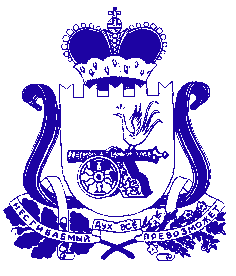 АДМИНИСТРАЦИЯ ПЕЧЕРСКОГО СЕЛЬСКОГО ПОСЕЛЕНИЯСМОЛЕНСКОГО РАЙОНА СМОЛЕНСКОЙ ОБЛАСТИП О С Т А Н О В Л Е Н И Еот  ____________2018 года                                                                        № ____«О возможности  заключения концессионного соглашения в отношении объектов теплоснабженияс.Печерск Печерского сельского поселенияСмоленского района Смоленской области»           В соответствии с п.4.7 ст.37 Федерального закона от 21 июля 2005г. № 115-ФЗ «О концессионных соглашениях», в целях привлечения внебюджетных инвестиций и эффективного использования находящегося в собственности муниципального образования Печерского сельского поселения Смоленского района Смоленской области имущества:АДМИНИСТРАЦИЯ   ПЕЧЕРСКОГО   СЕЛЬСКОГО         ПОСЕЛЕНИЯ СМОЛЕНСКОГО РАЙОНА СМОЛЕНСКОЙ ОБЛАСТИ  ПОСТАНОВЛЯЕТ:Согласиться с предложением ООО «Смоленская биоэнергетическая компания» (исх. № 112/18 от 23.08.2018г) о возможности  заключения концессионного соглашения в отношении объектов теплоснабжения с. Печерск Смоленского района Смоленской области на условиях представленных в предложении о заключении концессионного соглашения с целью реконструкции, модернизации и эффективного использования объекта соглашения.Установить, что полномочия концедента при заключении и исполнении концессионного соглашения от имени собственника объекта соглашения осуществляет Администрация муниципального образования Печерского сельского поселения Смоленского района Смоленской области.В десятидневный срок со дня принятия указанного решения разместить данное решение на официальном сайте Администрации муниципального образования Печерского сельского поселения Смоленского района Смоленской области и информационно-телекоммуникационной сети «Интернет» для размещения информации  о проведении торгов – torgi.gov.ru предложение о заключении концессионного соглашения в целях принятия заявок о готовности к участию в конкурсе на заключение концессионного соглашения на условиях, определенных в предложении о заключении концессионного соглашения от ООО «Смоленская биоэнергетическая компания» (Приложение №1 к настоящему Постановлению) от иных лиц, отвечающих требованиям предъявляемым частью 4.1. ст.37 Федерального закона №115-ФЗ «О концессионных соглашениях» к лицу, выступающему с инициативой заключения концессионного соглашения.Контроль за выполнением настоящего Постановления оставляю за собой.Глава муниципального образованияПечерского сельского поселенияСмоленского района Смоленской области                               Ю.Н. Янченко